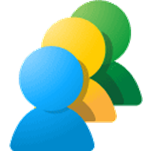 Online Safety CurriculumOnline Safety is taught in the first lesson of half term but also through other subject areas, such as PSHE and RSE.Whole school online safety assemblies are planned by the Computing Leader at the end of each half term. Online Safety CurriculumOnline Safety is taught in the first lesson of half term but also through other subject areas, such as PSHE and RSE.Whole school online safety assemblies are planned by the Computing Leader at the end of each half term. Online Safety CurriculumOnline Safety is taught in the first lesson of half term but also through other subject areas, such as PSHE and RSE.Whole school online safety assemblies are planned by the Computing Leader at the end of each half term. 1Privacy & SecurityPupils and students learn strategies for managing their online information and keeping it secure from online risks such as identity thieves and phishing. They learn how to create strong passwords, how to avoid scams and schemes, and how to analyse privacy policies2Online Bullying, Relationships & Well-BeingPupils and students learn what to do if they are involved in an online bullying situation. They explore the roles people play and how individual actions – both negative and positive – can impact their friends and broader communities. Pupils and students are encouraged to take the active role of up stander and build positive, supportive online communities. They discuss their health and well-being in terms of technology impacting on their lifestyle.3Digital Footprint & ReputationPupils and students learn to protect their own privacy and respect others’ privacy. Our digital world is permanent, and with each post pupils and students are building a digital footprint. By encouraging pupils and students to self-reflect before they self-reveal, they will consider how what they share online can impact themselves and others.4Creative Credit, Copyright and QualityLiving in a “copy/paste” culture, pupils and students need to reflect on their responsibilities and rights as creators in the online spaces where they consume, create, and share information. From addressing plagiarism to piracy, pupils and students learn about copyright and fair use.1Privacy & SecurityPupils and students learn strategies for managing their online information and keeping it secure from online risks such as identity thieves and phishing. They learn how to create strong passwords, how to avoid scams and schemes, and how to analyse privacy policiesPupils and students learn strategies for managing their online information and keeping it secure from online risks such as identity thieves and phishing. They learn how to create strong passwords, how to avoid scams and schemes, and how to analyse privacy policiesPupils and students learn strategies for managing their online information and keeping it secure from online risks such as identity thieves and phishing. They learn how to create strong passwords, how to avoid scams and schemes, and how to analyse privacy policiesPupils and students learn strategies for managing their online information and keeping it secure from online risks such as identity thieves and phishing. They learn how to create strong passwords, how to avoid scams and schemes, and how to analyse privacy policiesPupils and students learn strategies for managing their online information and keeping it secure from online risks such as identity thieves and phishing. They learn how to create strong passwords, how to avoid scams and schemes, and how to analyse privacy policiesPupils and students learn strategies for managing their online information and keeping it secure from online risks such as identity thieves and phishing. They learn how to create strong passwords, how to avoid scams and schemes, and how to analyse privacy policiesFS123456Privacy and securityKnow that the internet has exciting places to go but there are rules to follow to be safe.What is personal information:NameAgeTown/VillageSchoolKnow who a trusted person is.Know what places online children should visit:CBBC, CITV, Kids section in App StoresWhat is personal information:NameBirthdateAgeAddressKnow who trusted people are.To use ‘for children’ in search terms when researching online.I can explain what passwords are and use given password.I can explain who to trust with my personal information.To understand the function of a passwordTo know how to make a more secure passwordI give reasons why I trust specific people with my personal information. Know to look for padlock on URL address bar for secure websites.Games, Movies and TV shows have age restrictions. Know why and how to find them out.To understand the function of a passwordI can explain what makes a password strong.I know people can pretend to be other people online for pranks and viral challenges which may cause harm.Know to look for padlock on URL address bar for secure websites.Games, Movies and TV shows have age restrictions. Know why and how to find them out.Manage own passwords and create stricter passwords (at home or school)To know about spam and what form it takes (advertising, prizes etc).I know that people can pretend to be me online and post/share things I wouldn’t like.Games, Movies and TV shows have age restrictions. Know why and how to find them out.Discuss how to manage posts and comments seen/made, friend requests, security and what closed/open profiles are.I know how to retrieve a lost password.Why you need to be 13+ for social media services.I know that people can pretend to be others online for malicious reasons.What do fake e-mails look like when hoaxes are sent to your inbox?ResourcesKS 2 - STAR from ChildNet“Sharing” resources.   https://www.childnet.com/resources/star-sen-toolkit/safe-sharingKS 1 Monkey Cow story book.KS 2 - STAR from ChildNet“Sharing” resources.   https://www.childnet.com/resources/star-sen-toolkit/safe-sharingKS 1 Monkey Cow story book.KS 2 - STAR from ChildNet“Sharing” resources.   https://www.childnet.com/resources/star-sen-toolkit/safe-sharingKS 1 Monkey Cow story book.KS 2 - STAR from ChildNet“Sharing” resources.   https://www.childnet.com/resources/star-sen-toolkit/safe-sharingKS 1 Monkey Cow story book.KS 2 - STAR from ChildNet“Sharing” resources.   https://www.childnet.com/resources/star-sen-toolkit/safe-sharingKS 1 Monkey Cow story book.KS 2 - STAR from ChildNet“Sharing” resources.   https://www.childnet.com/resources/star-sen-toolkit/safe-sharingKS 1 Monkey Cow story book.KS 2 - STAR from ChildNet“Sharing” resources.   https://www.childnet.com/resources/star-sen-toolkit/safe-sharingKS 1 Monkey Cow story book.2Online Bullying, Relationships & Well-BeingPupils and students learn what to do if they are involved in an online bullying situation. They explore the roles people play and how individual actions – both negative and positive – can impact their friends and broader communities. Pupils and students are encouraged to take the active role of up stander and build positive, supportive online communities. They discuss their health and well-being in terms of technology impacting on their lifestyle.Pupils and students learn what to do if they are involved in an online bullying situation. They explore the roles people play and how individual actions – both negative and positive – can impact their friends and broader communities. Pupils and students are encouraged to take the active role of up stander and build positive, supportive online communities. They discuss their health and well-being in terms of technology impacting on their lifestyle.Pupils and students learn what to do if they are involved in an online bullying situation. They explore the roles people play and how individual actions – both negative and positive – can impact their friends and broader communities. Pupils and students are encouraged to take the active role of up stander and build positive, supportive online communities. They discuss their health and well-being in terms of technology impacting on their lifestyle.Pupils and students learn what to do if they are involved in an online bullying situation. They explore the roles people play and how individual actions – both negative and positive – can impact their friends and broader communities. Pupils and students are encouraged to take the active role of up stander and build positive, supportive online communities. They discuss their health and well-being in terms of technology impacting on their lifestyle.Pupils and students learn what to do if they are involved in an online bullying situation. They explore the roles people play and how individual actions – both negative and positive – can impact their friends and broader communities. Pupils and students are encouraged to take the active role of up stander and build positive, supportive online communities. They discuss their health and well-being in terms of technology impacting on their lifestyle.Pupils and students learn what to do if they are involved in an online bullying situation. They explore the roles people play and how individual actions – both negative and positive – can impact their friends and broader communities. Pupils and students are encouraged to take the active role of up stander and build positive, supportive online communities. They discuss their health and well-being in terms of technology impacting on their lifestyle.FS123456Online BullyingOnline BullyingI can describe ways that people can be unkind with devices:-not sharing them-taking photographsWhat is online bullying?What is bullying?I can describe ways that people can be unkind with devices:-not sharing them-taking photographs-making unkind pictures/wordsHow does bullying happen online and how does it make you feel?Comments online that are: true/falseKind/unkindWhat to do if this happens?How does bullying happen online and how does it make you feel?Comments online that are true/falseKind/unkindDo you know who sent the comment? Real account/Fake account?What to do if this happens?How does bullying happen online and how does it make you feel?Excluding people from chats/groupsWhat is a real friend online and an internet friend?What to do if this happens?How does bullying happen online and how does it make you feel?I can talk about my use of online gaming and inappropriate things I hear through voice headsets (swearing, personal questions).Know ways to communicate appropriately online. How do you talk to a friend by text message?I know I can block unwanted messages and people.I know services available to help me: Childline.I know there are ‘report comment’ buttons on public sites I use like YouTube.How does bullying happen online and how does it make you feel?What happens if you need help with relationships online?What happens when you receive negative messages online?What is a troll, what is the impact of trolling?I know how to capture bullying content as evidence (screen captures) I know I can block unwanted messages and people.Play Like Share – ThinkUKnow resourceBBC Own It resource for Online BullyingStories: Troll Stinks (KS2), Webster’s e-Mail (KS1), Daisy Chain (KS1)Play Like Share – ThinkUKnow resourceBBC Own It resource for Online BullyingStories: Troll Stinks (KS2), Webster’s e-Mail (KS1), Daisy Chain (KS1)Play Like Share – ThinkUKnow resourceBBC Own It resource for Online BullyingStories: Troll Stinks (KS2), Webster’s e-Mail (KS1), Daisy Chain (KS1)Play Like Share – ThinkUKnow resourceBBC Own It resource for Online BullyingStories: Troll Stinks (KS2), Webster’s e-Mail (KS1), Daisy Chain (KS1)Play Like Share – ThinkUKnow resourceBBC Own It resource for Online BullyingStories: Troll Stinks (KS2), Webster’s e-Mail (KS1), Daisy Chain (KS1)Play Like Share – ThinkUKnow resourceBBC Own It resource for Online BullyingStories: Troll Stinks (KS2), Webster’s e-Mail (KS1), Daisy Chain (KS1)Play Like Share – ThinkUKnow resourceBBC Own It resource for Online BullyingStories: Troll Stinks (KS2), Webster’s e-Mail (KS1), Daisy Chain (KS1)Play Like Share – ThinkUKnow resourceBBC Own It resource for Online BullyingStories: Troll Stinks (KS2), Webster’s e-Mail (KS1), Daisy Chain (KS1)FS123456Relationship and Self ImageHandle resources appropriately and use technology safely around the classroom.Take a Selfie that you like for your work.Posting comments on school blogs/SeeSaw – what makes a good comment?Posting comments on school blogs/SeeSaw – what makes a good comment?Know that information given online and people you meet may not always be truthful.Why do we take selfies? What makes a good selfie?Respond appropriately with chats/comments online as you would face-to-face.What is photo software and discuss wider issues around ‘photo-shopping’ images.Know about airbrushing and become more discerning.To evaluate materials posted on social media sites (such as Tumblr that any user can see)Understand Live Video streams are unfilteredWell-Being and LifestyleI know adults at home set rules for me and my devices. I know I use devices at home differently to at school:-Watching TV vs Making a Film-Playing a game vs Painting a pictureI can explain rules and routines for when it’s ok to use devices at home and at school.I can give examples of when it’s easy to spend lots of time using a device (watching youtube, streaming, gaming etc).I can suggest strategies to limit these times (just before bed)I know why spending too much time gaming, streaming etc is an unhealthy use of time.I plan my own routine for when I can use devices and for how long (A Device Diet)Games, Movies and TV shows have age restrictions. Know why and how to find them out.I can describe when devices affect healthy sleep and plan my own strategies to promote healthy sleep.I make my own ‘Device Diet’ routine for home.Games, Movies and TV shows have age restrictions. Know why and how to find them out.I know devices that can have a positive impact on my lifestyle (activity trackers)My Device Diet shows when I am motivated by technology in an active lifestyle (wellness apps, fitness apps)I can assess and action different strategies to limit the impact of technology on my health (night-shift mode, regular breaks, posture, sleep, exercise, diet)Know that Games are designed to be addictive. Games are businesses who want profit from your addiction.ResourcesDaisy Chain online story about photographs and bulliesPenguin Pig story about an advert for a Penguin PigDaisy Chain online story about photographs and bulliesPenguin Pig story about an advert for a Penguin PigLittle Red Riding Hood and The Wooly Sheep story – the wooly sheep is really a wolf.Penguin Pig storyScreentime healthy balance Homepage - UK Safer Internet CentrePause and Think Online video from Common Sense Media on YouTubeBut It’s Just a Game StoryScreentime healthy balance Homepage - UK Safer Internet CentrePause and Think Online video from Common Sense Media on YouTubeBut It’s Just a Game StoryScreentime healthy balance Homepage - UK Safer Internet CentreBut It’s Just a Game StoryScreentime healthy balance Homepage - UK Safer Internet CentreCEOP resource for Live Video streamsBut It’s Just a Game StoryScreentime healthy balance Homepage - UK Safer Internet Centre3Digital Footprint & ReputationPupils and students learn to protect their own privacy and respect others’ privacy. Our digital world is permanent, and with each post pupils and students are building a digital footprint. By encouraging pupils and students to self-reflect before they self-reveal, they will consider how what they share online can impact themselves and othersPupils and students learn to protect their own privacy and respect others’ privacy. Our digital world is permanent, and with each post pupils and students are building a digital footprint. By encouraging pupils and students to self-reflect before they self-reveal, they will consider how what they share online can impact themselves and othersPupils and students learn to protect their own privacy and respect others’ privacy. Our digital world is permanent, and with each post pupils and students are building a digital footprint. By encouraging pupils and students to self-reflect before they self-reveal, they will consider how what they share online can impact themselves and othersPupils and students learn to protect their own privacy and respect others’ privacy. Our digital world is permanent, and with each post pupils and students are building a digital footprint. By encouraging pupils and students to self-reflect before they self-reveal, they will consider how what they share online can impact themselves and othersPupils and students learn to protect their own privacy and respect others’ privacy. Our digital world is permanent, and with each post pupils and students are building a digital footprint. By encouraging pupils and students to self-reflect before they self-reveal, they will consider how what they share online can impact themselves and othersPupils and students learn to protect their own privacy and respect others’ privacy. Our digital world is permanent, and with each post pupils and students are building a digital footprint. By encouraging pupils and students to self-reflect before they self-reveal, they will consider how what they share online can impact themselves and othersFS123456Digital Footprint and ReputationLook at the school website and photographs from school blogs.Look at the school website and photographs from school blogs.Know that parents can see these photographs.Understand the term ‘digital footprint’Children know that photographs can be published online – and they have a right to say they don’t want theirs posting.Understand the term ‘digital footprint’Know what is ok to share online about yourselfWho does your image belong to? When your photograph is taken, or you take a photograph of someone, who owns that image?To learn about the benefits of sharing information online but also learn the disadvantagesWho does your image belong to? When your photograph is taken, or you take a photograph of someone, who owns that image?To learn about the benefits of sharing information online but also learn the disadvantagesMap own digital footprint. What online tools do you use?Discuss risks and appropriate:Online games, youtube, minecraft.Who owns the images uploaded to social media?Resourceshttps://code.org/curriculum/course2/18/followthedigitaltrail.pdfhttps://code.org/curriculum/course2/18/followthedigitaltrail.pdfhttps://www.youtube.com/watch?v=7bRZdUtmH8k https://www.commonsense.org/education/digital-citizenship/lesson/digital-trailshttps://www.youtube.com/watch?v=7bRZdUtmH8k https://www.commonsense.org/education/digital-citizenship/lesson/digital-trails#Goldilocks Story BookKidsmart.org to measure a digital footprint#Goldilocks story book4Creative Credit, Copyright and QualityLiving in a “copy/paste” culture, pupils and students need to reflect on their responsibilities and rights as creators in the online spaces where they consume, create, and share information. From addressing plagiarism to piracy, pupils and students learn about copyright and fair use.Living in a “copy/paste” culture, pupils and students need to reflect on their responsibilities and rights as creators in the online spaces where they consume, create, and share information. From addressing plagiarism to piracy, pupils and students learn about copyright and fair use.Living in a “copy/paste” culture, pupils and students need to reflect on their responsibilities and rights as creators in the online spaces where they consume, create, and share information. From addressing plagiarism to piracy, pupils and students learn about copyright and fair use.Living in a “copy/paste” culture, pupils and students need to reflect on their responsibilities and rights as creators in the online spaces where they consume, create, and share information. From addressing plagiarism to piracy, pupils and students learn about copyright and fair use.Living in a “copy/paste” culture, pupils and students need to reflect on their responsibilities and rights as creators in the online spaces where they consume, create, and share information. From addressing plagiarism to piracy, pupils and students learn about copyright and fair use.Living in a “copy/paste” culture, pupils and students need to reflect on their responsibilities and rights as creators in the online spaces where they consume, create, and share information. From addressing plagiarism to piracy, pupils and students learn about copyright and fair use.FS123456Creative Credit, Copyright and QualityPut your name on your digital work – can you write it/type it? Can you use a selfie?To know what an advert on a website or in an app looks like – do you click it?I name my digital work to show it belongs to me.To know what an advert on a website or in an app looks like – do you click it?I know digital work I create belongs to me because the work was my idea, that I designed it.Recognise messages that say ‘you’ve won a prize’ and understand if this is real or not.I know digital work I create belongs to me because the work was my idea, that I designed it.Recognise websites that have real, reliable sources and how websites like Wikipedia work.I know pictures and information I find online belongs to someone else, that it can hurt them if I use it without permission.Use creative commons search engines/filters for images.Do we have permission to use this image in our work?What is Fake News? Use fact tracking websites.Use creative commons search engines/filters for images.I know strategies to avoid copyright such as being inspired by an image I see online and creating my own to use myself.How are photographs used in Fake News? How sure are we that image is from that event?ResourcesSnopes.com – fact checking websiteUnplash for Education – royalty free images.Class 4 - https://teachcomputing.org/curriculum/key-stage-2/creating-media-web-page-creation/lesson-3-copyright-or-copywrong Snopes.com – fact checking websiteUnplash for Education – royalty free images.Class 4 - https://teachcomputing.org/curriculum/key-stage-2/creating-media-web-page-creation/lesson-3-copyright-or-copywrong Snopes.com – fact checking websiteUnplash for Education – royalty free images.Class 4 - https://teachcomputing.org/curriculum/key-stage-2/creating-media-web-page-creation/lesson-3-copyright-or-copywrong Snopes.com – fact checking websiteUnplash for Education – royalty free images.Class 4 - https://teachcomputing.org/curriculum/key-stage-2/creating-media-web-page-creation/lesson-3-copyright-or-copywrong Snopes.com – fact checking websiteUnplash for Education – royalty free images.Class 4 - https://teachcomputing.org/curriculum/key-stage-2/creating-media-web-page-creation/lesson-3-copyright-or-copywrong Snopes.com – fact checking websiteUnplash for Education – royalty free images.Class 4 - https://teachcomputing.org/curriculum/key-stage-2/creating-media-web-page-creation/lesson-3-copyright-or-copywrong Snopes.com – fact checking websiteUnplash for Education – royalty free images.Class 4 - https://teachcomputing.org/curriculum/key-stage-2/creating-media-web-page-creation/lesson-3-copyright-or-copywrong 